Как получить сведения реестра недвижимости о правах, земельных участках и объектах капитального строительства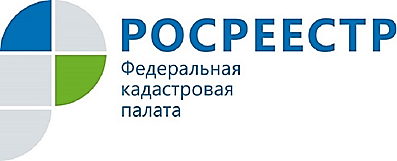 Рано или поздно каждый из нас сталкивается с необходимостью оформления своих прав на недвижимость. При продаже, покупке, оформлении наследства и многих других действиях может понадобиться выписка из единого реестра недвижимости, которая содержит необходимые сведения. Предоставлением таких сведений занимается Кадастровая палата по Курской области. Заявители обращаются с запросами о предоставлении сведений из Единого государственного реестра недвижимости (ЕГРН) в виде соответствующих выписок. Запрос может быть представлен заявителем как в бумажном виде (при личном обращении в офис МФЦ или почтовым отправлением), так и в электронном (с использованием портала Госуслуг или портала Росреестра). При подаче запроса заявитель вправе выбрать, в каком виде он желает получить запрашиваемый документ: бумажном или электронном. За предоставление выписок из ЕГРН взимается плата. Бесплатно можно получить сведения о кадастровой стоимости, которые выдаются по запросам любых лиц в виде выписки из ЕГРН о кадастровой стоимости объекта недвижимости. В зависимости от типа заявителя (физическое либо юридическое лицо), формы предоставления сведений (в виде бумажного документа либо в электронной форме) и вида запрашиваемой информации будет зависеть оплата. Стоит обратить внимание на то, что плата за предоставление сведений, в виде электронного документа всегда будет ниже платы за аналогичные документы на бумажном носителе. График работы, адреса офисов МФЦ можно уточнить по телефону Ведомственного центра телефонного обслуживания Росреестра 8-800-100-34-34 (звонок бесплатный).